NBS Specification: 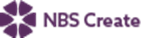 This product is associated with the following NBS Create clause:45-35-86/323 SeatsNBS Specification: 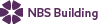 This product is associated with the following NBS clauses:Q50 Site/street furniture/equipment 225 SEATSProduct Specification: PAS68 Anti-Terrorist Seat – KAT68S-1015    • Manufacturer: Kent Stainless      Web: www.kentstainless.com      Email: info@kentstainless.com      Tel: +44 (0) 800 376 8377      Fax: +353 53 914 1802      Address: Ardcavan Works, Ardcavan Co Wexford, Ireland    • Product reference: PAS68 Anti-Terrorist Seat – KAT68S-1015    • Withstanding: 7500kg truck travelling at 48km/h    • Height: 1015mm (KAT68S-1015)    • Foundation: 1200mm x 900mm (KAT68S-1015)    • Finish:       - Frame: Bead blasted /Bright satin /Electropolished /Satin 320 grit polish       - Timber treatment: Not required /Danish oil /Translucent stain 